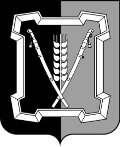 СОВЕТ  КУРСКОГО  МУНИЦИПАЛЬНОГО  ОКРУГАСТАВРОПОЛЬСКОГО КРАЯРЕШЕНИЕ23 ноября 2023 г.                        ст-ца Курская 			                     № 602Об утверждении Положения о порядке проведения опроса граждан на территории Курского муниципального округа Ставропольского краяВ соответствии с Федеральным законом от 06 октября 2003 г. № 131-ФЗ «Об общих принципах организации местного самоуправления в Российской Федерации», Уставом Курского муниципального округа Ставро-польского края Совет Курского муниципального округа Ставропольского краяРЕШИЛ:1. Утвердить прилагаемое Положение о порядке проведения опроса граждан на территории Курского муниципального округа Ставропольского края.2. Признать утратившим силу решение совета Курского муниципаль-ного района Ставропольского края от 26 февраля 2015 года № 163 «Об утверждении Порядка назначения и проведения опроса граждан Курского муниципального района Ставропольского края».3. Настоящее решение вступает в силу со дня его опубликования (обнародования).Утвержденорешением Совета Курскогомуниципального округаСтавропольского краяот 23  ноября 2023 г. №  602 ПОЛОЖЕНИЕО ПОРЯДКЕ ПРОВЕДЕНИЯ ОПРОСА ГРАЖДАН НА ТЕРРИТОРИИКУРСКОГО МУНИЦИПАЛЬНОГО ОКРУГА СТАВРОПОЛЬСКОГО КРАЯI. Общие положения1. Настоящее Положение о порядке назначения и проведения опроса граждан на территории Курского муниципального округа Ставропольского края (далее - Положение) в соответствии со статьей 31 Федерального закона от 6 октября 2003 года № 131-ФЗ «Об общих принципах организации местного самоуправления в Российской Федерации» и статьей 24 Закона Ставропольского края от 2 марта 2005 года № 12-кз «О местном самоуправлении в Ставропольском крае» устанавливает порядок назначения и проведения опроса граждан на территории Курского муниципального округа Ставропольского края.2. Опрос граждан проводится на всей территории Курского муниципального округа Ставропольского края (далее - муниципальный округ) или на части его территории для выявления мнения населения и его учета при принятии решений органами местного самоуправления и должностными лицами местного самоуправления муниципального округа, а также органами государственной власти Ставропольского края.Результаты опроса граждан носят рекомендательный характер.3. В опросе граждан имеют право участвовать жители Курского муниципального округа (далее - жители округа), обладающие избирательным правом. В опросе граждан по вопросу выявления мнения граждан о поддержке инициативного проекта вправе участвовать жители   округа или его части, в которых предлагается реализовать инициативный проект, достигшие шестнадцатилетнего возраста.Участие жителей округа в опросе граждан является свободным и добровольным.4. Каждый житель округа участвует в опросе граждан лично и обладает одним голосом.5. Никто не вправе оказывать воздействие на гражданина с целью принудить его к участию или неучастию в опросе граждан либо воспрепятствовать свободному выражению гражданином своего мнения.6. Вопрос (вопросы), предлагаемый (предлагаемые) при проведении опроса граждан, не должен (не должны) противоречить законодательству Российской Федерации, законодательству Ставропольского края и муниципальным правовым актам Курского муниципального округа Ставропольского края и должен (должны) быть сформулирован (сформулированы) таким образом, чтобы исключалась возможность его (их) множественного толкования.II. Порядок назначения и проведения опроса7. Опрос проводится по инициативе:1) Совета Курского муниципального округа Ставропольского края (далее - Совет округа) или Главы Курского муниципального округа Ставропольского края (далее - Глава округа) - по вопросам местного значения;2) органов государственной власти Ставропольского края - для учета мнения граждан при принятии решений об изменении целевого назначения земель муниципального образования для объектов регионального и межрегионального значения.8. Инициатива Совета округа о проведении опроса граждан оформляется решением Совета Курского муниципального округа Ставропольского края (далее - решение Совета округа) о назначении опроса граждан. Инициатива Губернатора Ставропольского края, Думы Ставропольского края, Правительства Ставропольского края, Главы округа о проведении опроса граждан направляется в Совет округа.9. Решение о назначении опроса граждан либо об отказе в назначении опроса граждан принимается Советом округа в течение 30 календарных дней со дня поступления соответствующей инициативы.10. В решении Совета округа о назначении опроса устанавливаются:1) дата и сроки проведения опроса;2) формулировка опроса (вопросов), предлагаемого (предлагаемых) при проведении опроса;3) методика проведения опроса;4) форма опросного листа;5) минимальная численность жителей, участвующих в опросе;6) иные сведения.11. Решение об отказе в назначении опроса граждан принимается Советом округа в случаях нарушения требований законодательства Российской Федерации, законодательства Ставропольского края и нормативных правовых актов Курского муниципального округа.12. Решение Совета округа об отказе в назначении опроса граждан должно содержать мотивы такого отказа и подлежит направлению субъекту инициативы о проведении опроса граждан не позднее 10 календарных дней со дня его принятия.13. Решение Совета округа о назначении опроса граждан подлежит официальному опубликованию (обнародованию) не менее чем за 10 календарных дней до дня проведения опроса граждан.14. Опрос проводится на всей территории муниципального округа или на части его территории в течение одного или нескольких дней подряд, но не более 10 календарных дней, включая выходные и праздничные дни.15. Опрос проводится в пунктах, определенных для проведения опроса, в том числе по месту работы, учебы, путем поквартирного (домового) обхода граждан, на улицах, в иных общественных местах.Для проведения опроса граждан в электронной форме используется официальный сайт администрации Курского муниципального округа Ставропольского края в информационно-телекоммуникационной сети «Интернет» (далее - официальный сайт).16. Опрос граждан проводится путем заполнения гражданами опросного листа в сроки и время, установленные решением Совета округа о назначении опроса граждан.17. Опросный лист выдается участнику опроса граждан при предъявлении документа, удостоверяющего личность и подтверждающего регистрацию на территории муниципального округа, либо на части его территории которой проводится опрос. При проведении опроса граждан ведется список участников опроса, в котором указываются фамилия, имя, отчество, адрес места жительства, а также серия и номер паспорта или документа, заменяющего паспорт гражданина. Указанные данные вносятся гражданином только рукописным способом, при этом использование карандашей не допускается. Участник опроса граждан расписывается в соответствующей графе списка в получении опросного листа и указывает дату его получения.18. Опросный лист заполняется гражданином самостоятельно. Участник опроса граждан, наносит любой знак в квадрате, относящемся к тому из вариантов ответа, в отношении которого им сделан выбор.19. Участник опроса граждан, не имеющий возможности самостоятельно расписаться в получении опросного листа или заполнить его, вправе воспользоваться для этого помощью другого участника опроса граждан, не являющегося лицом, проводящим опрос граждан. При этом в соответствующей графе списка указываются фамилия, имя, отчество, дата рождения, адрес места жительства, серия и номер паспорта или заменяющего его документа лица, оказывающего помощь участнику опроса граждан.20. Заполненный опросный лист опускается участником опроса граждан в опечатанный ящик для проведения опроса граждан.21. В случае проведения опроса в электронной форме с использованием официального сайта, гражданин заполняет опросный лист в электронном виде.22. Подготовка, проведение и установление результатов опроса осуществляются открыто и гласно.III. Организация работы комиссии по проведениюопросов граждан23. Для организации и проведения опроса граждан Совет округа не позднее 10 календарных дней со дня принятия решения о назначении опроса граждан формирует комиссию по проведению опроса граждан (далее - комиссия), в состав которой включаются депутаты Совета Курского муниципального округа, представители администрации Курского муниципального округа, заинтересованных органов и организаций. При проведении опроса граждан по инициативе органов государственной власти Ставропольского края в состав комиссии включаются также представители органов государственной власти Ставропольского края. Численный состав комиссии, порядок и формы ее деятельности определяются решением Совета округа.24. Комиссия по проведению опроса граждан:1) организует проведение опроса в соответствии с настоящим Положением;2) организует оповещение жителей округа, о проведении опроса через средства массовой информации, в том числе через общественно-политическую газету «Рассвет» и официальный сайт о вопросе (вопросах), выносимом (выносимых) на опрос, порядке, месте, дате и времени проведения опроса;3) образует пункты опроса;4) изготавливает опросные листы;5) самостоятельно проводит опрос граждан в соответствии с настоящим Положением либо привлекает лиц и (или) организации на основании гражданско-правовых договоров;6) осуществляет подсчет голосов;7) взаимодействует с органами местного самоуправления, органами государственной власти Ставропольского края при проведении организационных мероприятий, связанных с проведением опроса;8) осуществляет иные полномочия в соответствии с настоящим Положением.25. В своей работе комиссия руководствуется нормативными правовыми актами Российской Федерации, Ставропольского края, Уставом Курского муниципального округа Ставропольского края (далее - Устав округа), настоящим Положением и внутренними документами, принятыми комиссией.26. Комиссия осуществляет свою деятельность в форме заседаний. Заседание комиссии считается правомочным (имеется кворум), если на нем присутствуют не менее двух третей от общего количества членов комиссии.27. О заседании комиссии ее члены уведомляются заблаговременно в письменном виде, либо посредством телефонных, электронных, факсимильных средств связи и sms-сообщений.28. В случае отсутствия в день заседания комиссии кворума для принятия решений, заседание комиссии переносится. О новой дате и времени заседания комиссии ее члены уведомляются заблаговременно.29. Решения комиссии принимаются открытым голосованием большинством голосов от числа ее членов, присутствующих на заседании. При равенстве голосов решающим является голос председательствующего.30. Комиссия собирается не позднее, чем на третий день со дня ее формирования и на первом заседании избирает из своего состава председателя комиссии, заместителя председателя комиссии и секретаря комиссии открытым голосованием большинством голосов от числа присутствующих членов комиссии на заседании комиссии.31. Заседания комиссии оформляются протоколом, который подписывается председателем, заместителем председателя, секретарем и членами комиссии, принимавшими участие в ее заседании.32. Председатель комиссии:1) осуществляет общее руководство деятельностью комиссии;2) ведет заседания комиссии;3) осуществляет иные действия в соответствии с действующим законодательством и настоящим Положением.33. Заместитель председателя комиссии исполняет обязанности председателя комиссии в случае его временного отсутствия.34. Секретарь комиссии:1) осуществляет подготовку и организует проведение заседаний комиссии;2) организует делопроизводство комиссии;3) оформляет протоколы заседаний и решения комиссии.35. Полномочия комиссии прекращаются после передачи результатов опроса граждан в Совет округа.IV. Определение результатов опроса граждан36. После проведения опроса граждан комиссия подсчитывает результаты и составляет протокол, в котором указываются:1) общее число граждан, имеющих право на участие в опросе;2) число граждан, принявших участие в опросе;3) число признанных недействительными опросных листов (в случае если волеизъявление гражданина в опросном листе невозможно определить);4) количество голосов, поданных за вопрос, вынесенный на опрос;5) количество голосов, поданных против вопроса, вынесенного на опрос.37. Подсчет голосов граждан, принявших участие в опросе посредством официального сайта, осуществляется автоматически. Подсчет голосов граждан, полученных в пунктах, определенных для проведения опроса, осуществляется вручную, путем пересчета полученных по итогам опроса опросных листов. В случае одновременного использования вышесказанных форм опроса, результаты суммируются, итоги опроса отражаются в итоговом протоколе.38. Комиссия признает опрос граждан несостоявшимся, если число граждан, принявших участие в опросе граждан, окажется меньше минимальной численности жителей, участвующих в опросе граждан, установленной решением Совета округа о назначении опроса граждан.39. Комиссия признает опрос граждан недействительным, если при его проведении допущены нарушения требований законодательства Российской Федерации, законодательства Ставропольского края и муниципальных правовых актов Курского муниципального округа, не позволяющие с достоверностью установить результаты опроса граждан.40. В случае если опрос граждан признан состоявшимся, комиссия принимает одно из следующих решений по результатам опроса граждан:1) о признании вопроса, предлагаемого при проведении опроса граждан, одобренным;2) о признании вопроса, предлагаемого при проведении опроса граждан, неодобренным.41. Если опрос граждан проводился по нескольким вопросам, комиссия принимает решение по результатам опроса по каждому вопросу отдельно.42. Вопрос, предлагаемый при проведении опроса граждан, признается одобренным, если число голосов участников опроса граждан, поданных за обсуждаемый вопрос, окажется больше числа голосов участников опроса граждан, поданных против обсуждаемого вопроса.43. В течение пяти календарных дней со дня окончания срока проведения опроса граждан комиссия готовит отчет о результатах опроса граждан по вопросу (вопросам), предложенному (предложенным) при проведении опроса, и направляет его в Совет округа. Отчет составляется по форме согласно приложению к настоящему Положению.Отчет подлежит официальному опубликованию (обнародованию) в порядке, определенном Уставом округа для опубликования (обнародования) нормативных правовых актов Совета округа.44. В течение пяти календарных дней со дня принятия решения (решений) по результатам опроса граждан, решения о признании опроса граждан несостоявшимся, решения о признании опроса граждан недействительным комиссия передает в Совет округа решение (решения) по результатам опроса граждан, сшитые и пронумерованные опросные листы, решение о признании опроса граждан несостоявшимся, решение о признании опроса граждан недействительным и другие документы.45. В течение пяти календарных дней со дня принятия решения (решений) по результатам опроса граждан, решения о признании опроса граждан несостоявшимся, решения о признании опроса граждан недействительным комиссия передает один экземпляр решения (решений) по результатам опроса граждан, решения о признании опроса граждан несостоявшимся, решения о признании опроса граждан недействительным субъекту инициативы о проведении опроса граждан.46. Материалы опроса граждан хранятся в Совете округа в течение пяти лет.V. Особенности проведения опроса граждан при рассмотренииинициативных проектов47. Для выявления мнения граждан по инициативному проекту до его внесения в администрацию Курского муниципального округа Ставропольского края (далее - администрация округа), проводится опрос граждан. Возможно рассмотрение нескольких инициативных проектов при проведении одного опроса граждан.48. В опросе граждан по вопросу выявления мнения граждан о поддержке инициативного проекта вправе участвовать жители муниципального округа или части его территории, в которых предлагается реализовать инициативный проект, достигшие шестнадцатилетнего возраста (далее - участники опроса).49. Жители округа участвуют в опросе непосредственно. В опросе граждан по вопросу выявления мнения граждан о поддержке инициативного проекта участник опроса имеет право проголосовать не более одного раза по каждому вопросу, содержащемуся в опросе, при этом за один проект должен отдаваться один голос.50. Опрос граждан по вопросу выявления мнения граждан о поддержке инициативного проекта может проводиться по инициативе жителей округа или части его территории, в которых предлагается реализовать инициативный проект, достигших шестнадцатилетнего возраста.51. Инициатива жителей округа оформляется письменным обращением инициативной группы граждан, предлагающей инициативный проект, и направляется в Совет округа для рассмотрения.VI. Финансирование мероприятий опроса52. Финансирование мероприятий, связанных с подготовкой и проведением опроса, осуществляется:1) за счет средств бюджета Курского муниципального округа - при проведении опроса по инициативе Совета округа или Главы округа;2) за счет средств бюджета Ставропольского края - при проведении опроса по инициативе органов государственной власти Ставропольского края.Приложениек Положению о порядкепроведения опроса гражданна территории Курскогомуниципального округаСтавропольского краяОТЧЕТо проведении опроса граждан на территории Курскогомуниципального округа Ставропольского края    По итогам опроса принято следующее решение    Председатель комиссии:   _____________      __________________________                                                            (подпись)                 (Ф.И.О.)    Секретарь комиссии:      _____________      ___________________________                                                            (подпись)                 (Ф.И.О.)Председатель Совета Курскогомуниципального округа Ставропольского края                                           А.И.ВощановВременно исполняющий полномочия главы Курского муниципального округа Ставропольского края, первый заместитель главы администрации Курского муниципального округа Ставропольского края	                                           П.В.Бабичев		                                                    Место проведения опроса гражданДаты проведения опроса гражданКоличество граждан, принявших участие в опросе, из них:1) количество граждан, принявших участие в опросе в пунктах, определенных для проведения опроса2) количество граждан, проголосовавших на официальном сайте администрации Курского муниципального округа в информационно-телекоммуникационной сети «Интернет»Количество граждан, которые имели право принять участие в голосованииКоличество испорченных опросных листовКоличество граждан, проголосовавших «ЗА»Количество граждан, проголосовавших «ПРОТИВ»